ПРОЕКТ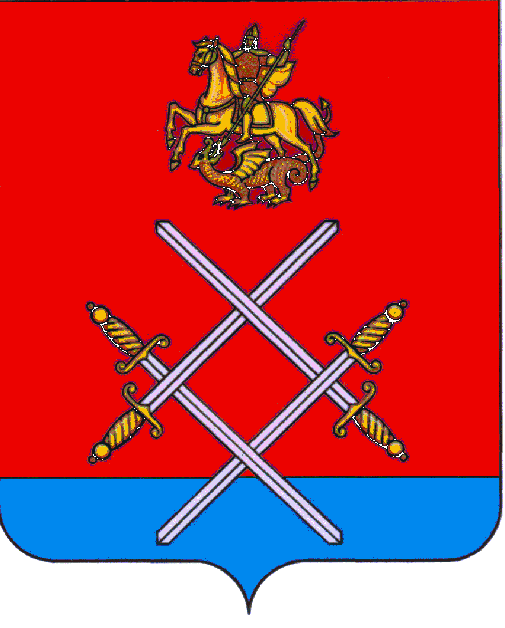 АДМИНИСТРАЦИЯ РУЗСКОГО МУНИЦИПАЛЬНОГО РАЙОНА МОСКОВСКОЙ ОБЛАСТИПОСТАНОВЛЕНИЕОТ__________________________№______О проведении Фестиваля ВФСК «Готов к труду и обороне»на территории Рузского муниципального районаВ связи с проведением на территории Рузского муниципального района на базе ГАУ МО «ЦИВС № 1» Фестиваля ВФСК «Готов к труду и обороне» 17 марта 2017 года, в соответствии с Постановлением Губернатора Московской области «О порядке проведения массовых мероприятий на спортивных сооружениях в Московской области» от 05.03.2001 года №63-ПГ, руководствуясь Уставом Рузского муниципального района, постановляю:1. Создать и утвердить состав рабочей группы по подготовке и проведению Фестиваля ВФСК «Готов к труду и обороне» на территории Рузского муниципального района (приложение № 1). 2. Утвердить план мероприятий по подготовке и проведению Фестиваля ВФСК «Готов к труду и обороне» на территории Рузского муниципального района (приложение №2). 3. Опубликовать настоящее постановление в газете «Красное Знамя» и разместить на официальном сайте администрации Рузского муниципального района в сети «Интернет».4. Контроль за исполнением данного постановления возложить на заместителя руководителя администрации Рузского муниципального района И.А. Шиломаеву.Руководитель администрации                                                                    М.В. ТархановСостав Рабочей группы по подготовке и проведению Фестиваля ВФСК «Готов к труду и обороне»на территории Рузского муниципального районаПриложение № 2к постановлению администрации Рузского муниципального районаМосковской областиот «___»____2017. №______План мероприятий по подготовке и проведению Фестиваля ВФСК «Готов к труду и обороне»на территории Рузского муниципального районаПриложение № 1УтвержденоПостановлением администрации                                                                                     Рузского муниципального района                                                             Московской области                                                                                        от «____» ____ 2017 г. № _______№п/пФИОДолжность1Шиломаева И.А.Заместитель руководителя администрации Рузского муниципального района, председатель организационного комитета2Паршков М.Б.Председатель Комитета по физической культуре и спорту Рузского муниципального района, заместитель председателя организационного комитетаЧлены организационного комитета:Члены организационного комитета:Члены организационного комитета:3Назарьева Е.А.Заместитель руководителя администрации Рузского муниципального района4Урман Л.А.Заместитель руководителя администрации Рузского муниципального района5Шведов Д.В.Заместитель руководителя администрации Рузского муниципального района6Пирогова Т.А.Начальник отдела организационной работы и протокола  администрации Рузского муниципального района 7Ханов А.Н.Председатель Комитета по культуре  Рузского муниципального района8Квасова Н.В.Главный эксперт администрации Рузского муниципального района9Зуев Д.В.Генеральный директор ГАУ МО «ЦИВС № 1» (по согласованию)10Ткаченко С.И.Директор МБОУ ДОД РМР ДЮСШ№п/пНаименование  мероприятийСроки исполненияОтветственные за исполнениеОрганизационные мероприятияОрганизационные мероприятияОрганизационные мероприятияОрганизационные мероприятия1Создание организационного комитетадо 06.03.2017Шиломаева И.А.2Проведение заседаний оргкомитета  14.03.201716.03.2017Шиломаева И.А.3Подготовка сметы расходов на проведение Фестивалядо 09.03.2017Паршков М.Б.4Формирование технического задания для ГАУ МО «Центр игровых видов спорта №1»до 13.03.2017Паршков М.Б.5Рассылка вызовов на Фестиваль и приём заявокдо 15.03.2017Паршков М.Б.6Разработка сценария открытия Фестивалядо 16.03.2017Паршков М.Б.Ханов А.Н.7Составление графика посещения организациями Фестивалядо 16.03.2017Паршков М.Б.8Разработка смотра-конкурса среди администраций городских и сельских поселенийдо 10.03.2017Паршков М.Б.9Подготовка специального приза команде-победительнице смотра-конкурса среди администраций городских и сельских поселений17.03.2017Шведов Д.В.10Приглашение почетных гостейдо 16.03.2017Назарьева Е.А.Пирогова Т.А.Подготовка места проведения ФестиваляПодготовка места проведения ФестиваляПодготовка места проведения ФестиваляПодготовка места проведения Фестиваля11Подготовка оборудования для сдачи нормативов ВФСК «Готов к труду и обороне»17.03.2017Ткаченко С.И.12Обеспечение готовности ГАУ МО «ЦИВС № 1» согласно  техническому заданиюдо 16.03.2017Зуев Д.В.13Обеспечение озвучивания Фестиваля17.03.2017Ханов А.Н. Паршков М.Б.14Оформление зала (баннеры,  ковровое покрытие)17.03.2017Зуев Д.В.15Подготовка VIP комнаты17.03.2017Зуев Д.В.Пирогова Т.А.Обеспечение безопасности участников ФестиваляОбеспечение безопасности участников ФестиваляОбеспечение безопасности участников ФестиваляОбеспечение безопасности участников Фестиваля16Составление акта готовности спортивного сооружениядо 17.03.2017Зуев Д.В.Паршков М.Б.17Организация обеспечения охраны общественного порядка и антитеррористической безопасности17.03.2017Урман Л.А.18Организация медицинского обслуживания17.03.2017Паршков М.Б.Организация и проведение ФестиваляОрганизация и проведение ФестиваляОрганизация и проведение ФестиваляОрганизация и проведение Фестиваля19Формирование судейской бригады17.03.2017Ткаченко С.И.20Организация выступления творческих коллективов на церемонии открытия17.03.2017Ханов А.Н.21Организация встречи почетных гостей17.03.2017Назарьева Е.А.Пирогова Т.А.Информационное обеспечениеИнформационное обеспечениеИнформационное обеспечениеИнформационное обеспечение22Размещение информации о Фестивале на официальном сайте администрации РМР в сети «Интернет»до 16.03.2017Квасова Н.В.23Организация работы СМИ17.03.2017Квасова Н.В.